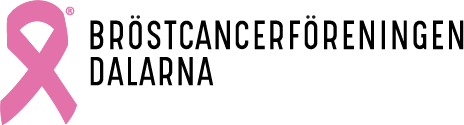 Verksamhetsplan för 2019Sittande styrelse lämnar till kommande styrelse att formulera verksamhetsplan för innevarande verksamhetsår, 2019.Några enligt oss viktiga punkter och tidigare punkter BCF jobbat med.Bilda ny styrelse BCF DalarnaKalla till medlemsträffar Delta i BROs konferenserBCGruppen och andra arb.grupper inom LT  DalarnaFacebooksida.Jobba vidare med vår nya hemsida. 